Sociological Impact of Cyber Laws on Media: Virtue Community and Controversiesby Sayid Muhammad Rifki NovalSubmission date: 12-Jul-2023 09:26PM (UTC+0700)Submission ID: 2130116719File name: of_Cyber_Laws_on_Media_Virtue_Community_and_Controversies.docx (173.17K)Word count: 4934Character count: 30608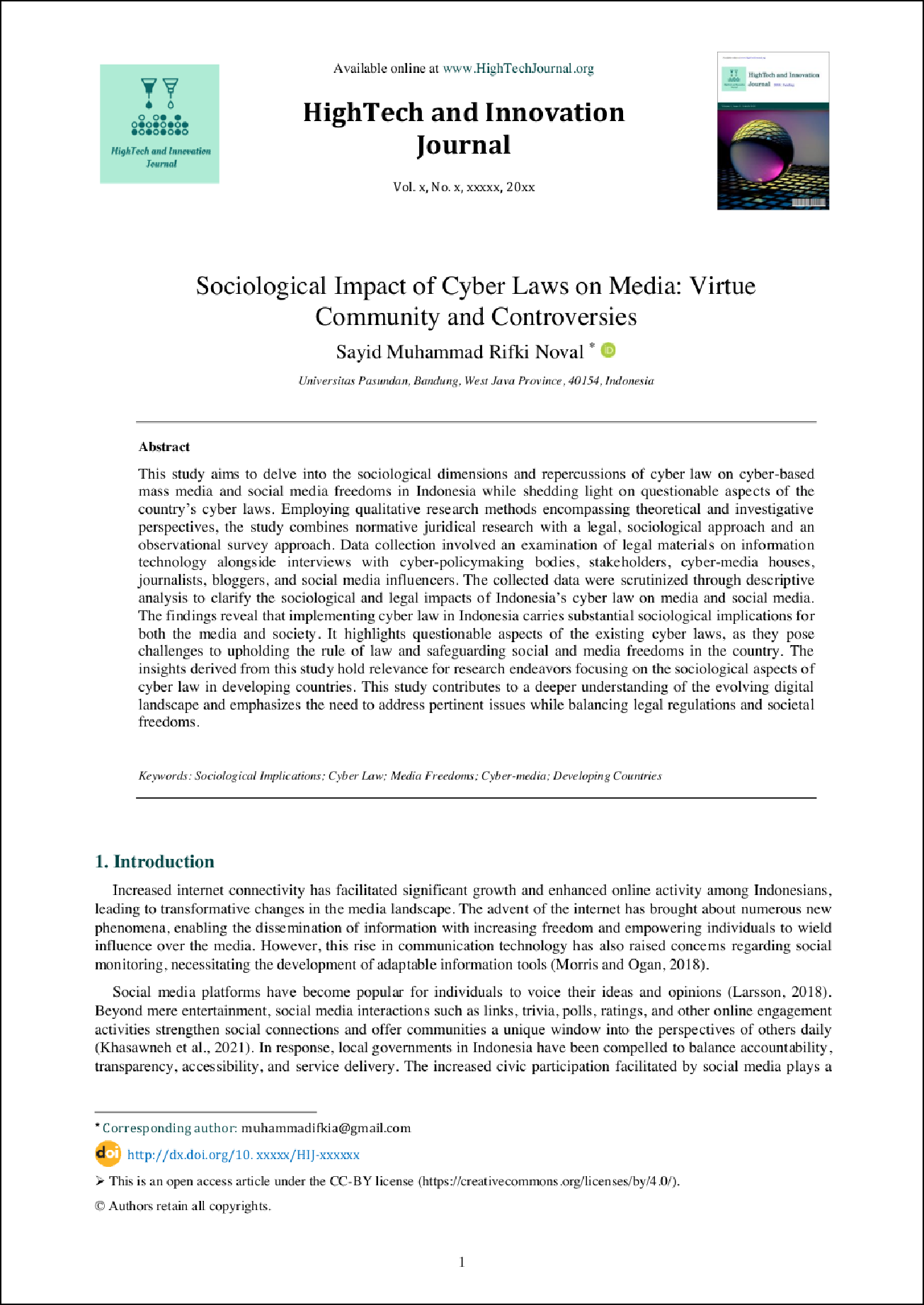 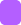 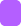 331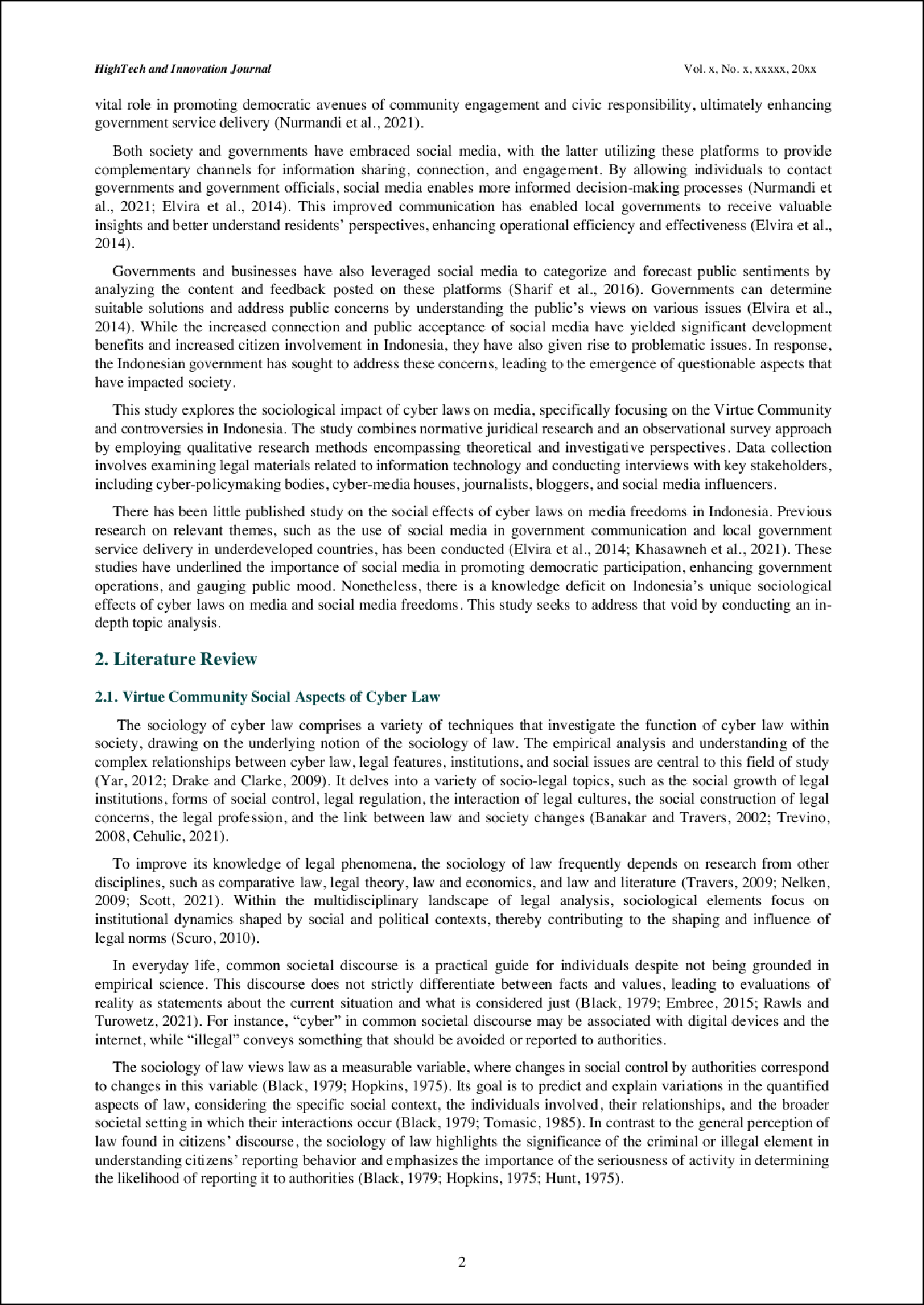 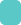 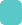 44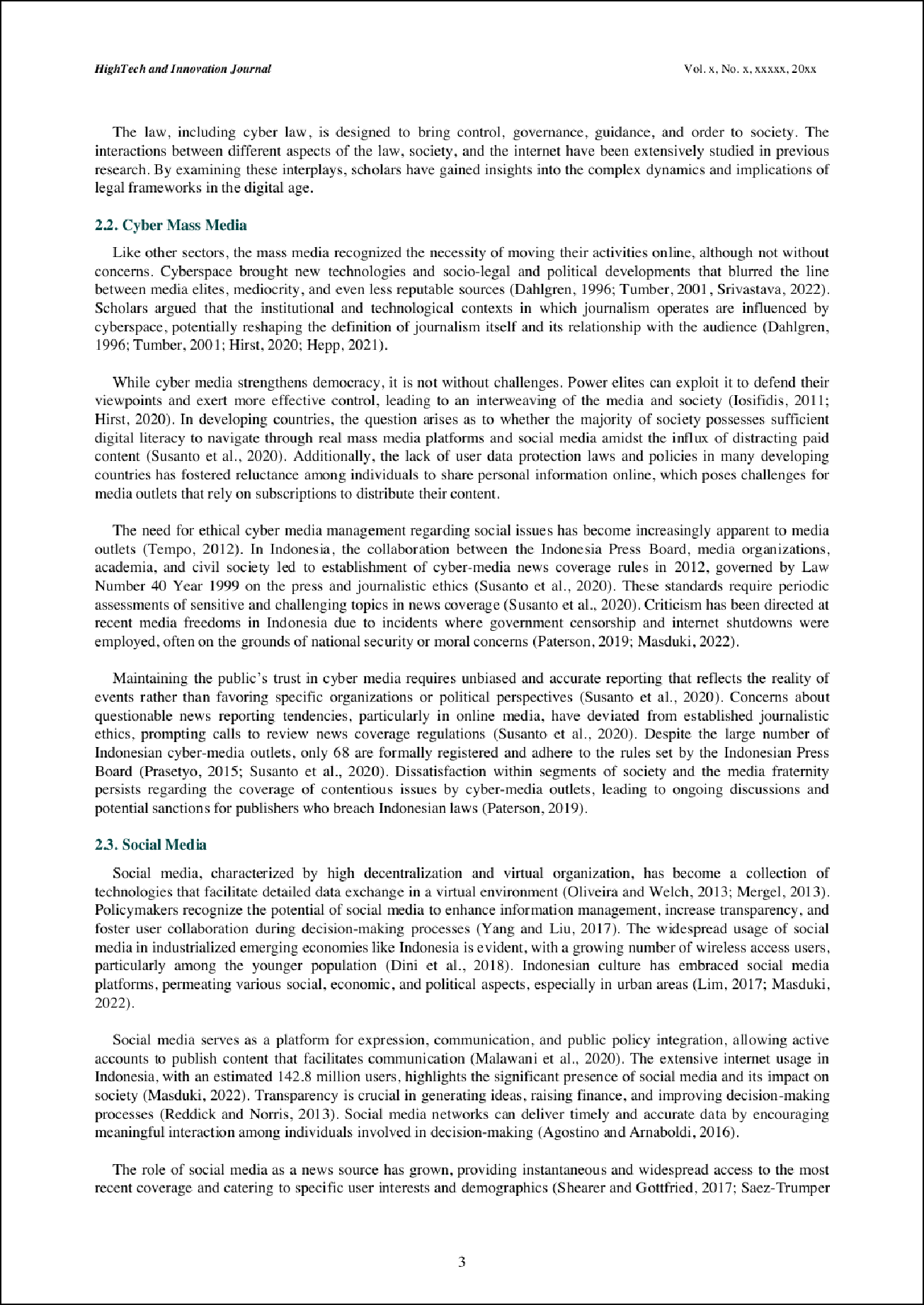 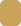 6	6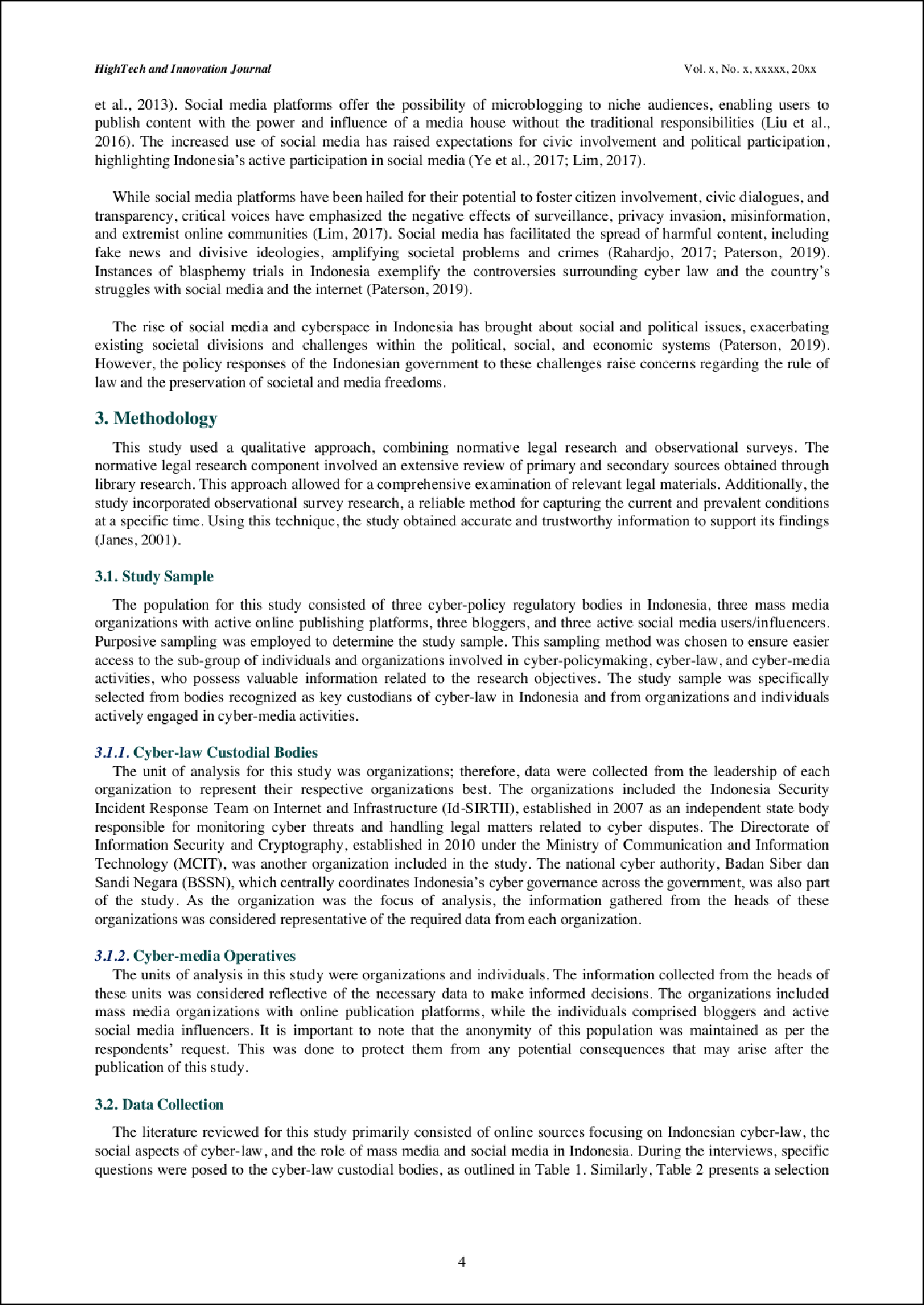 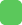 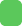 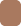 75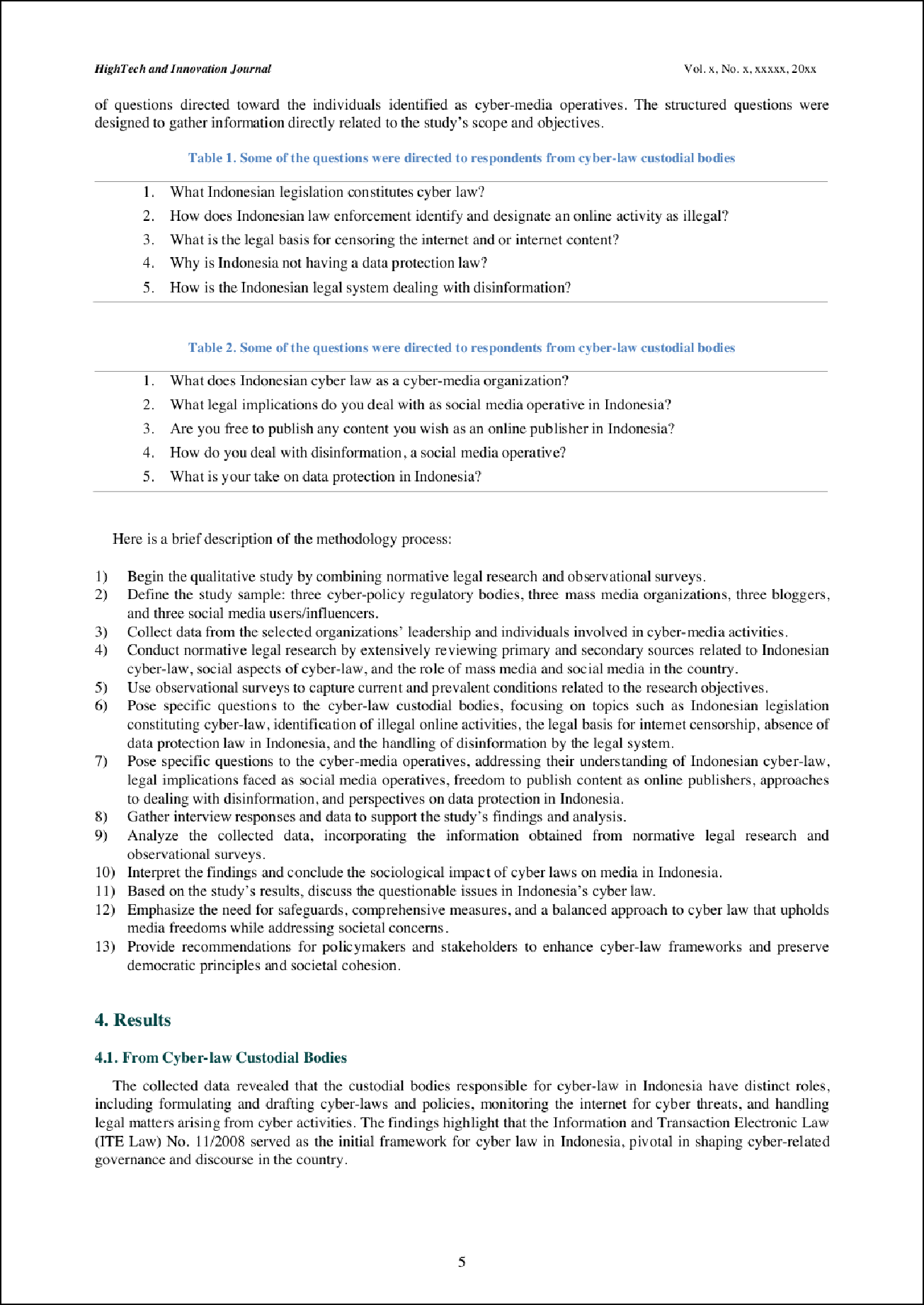 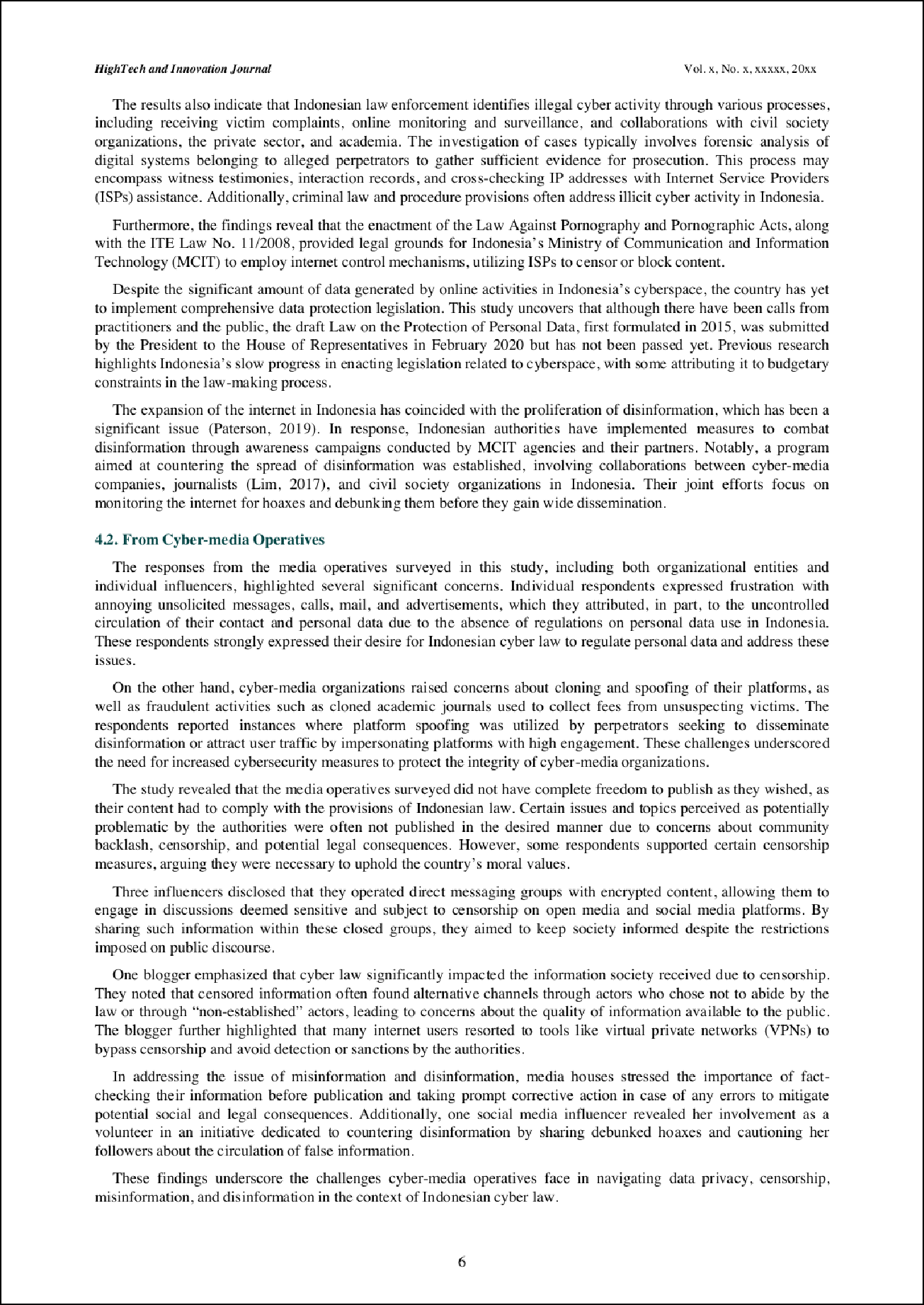 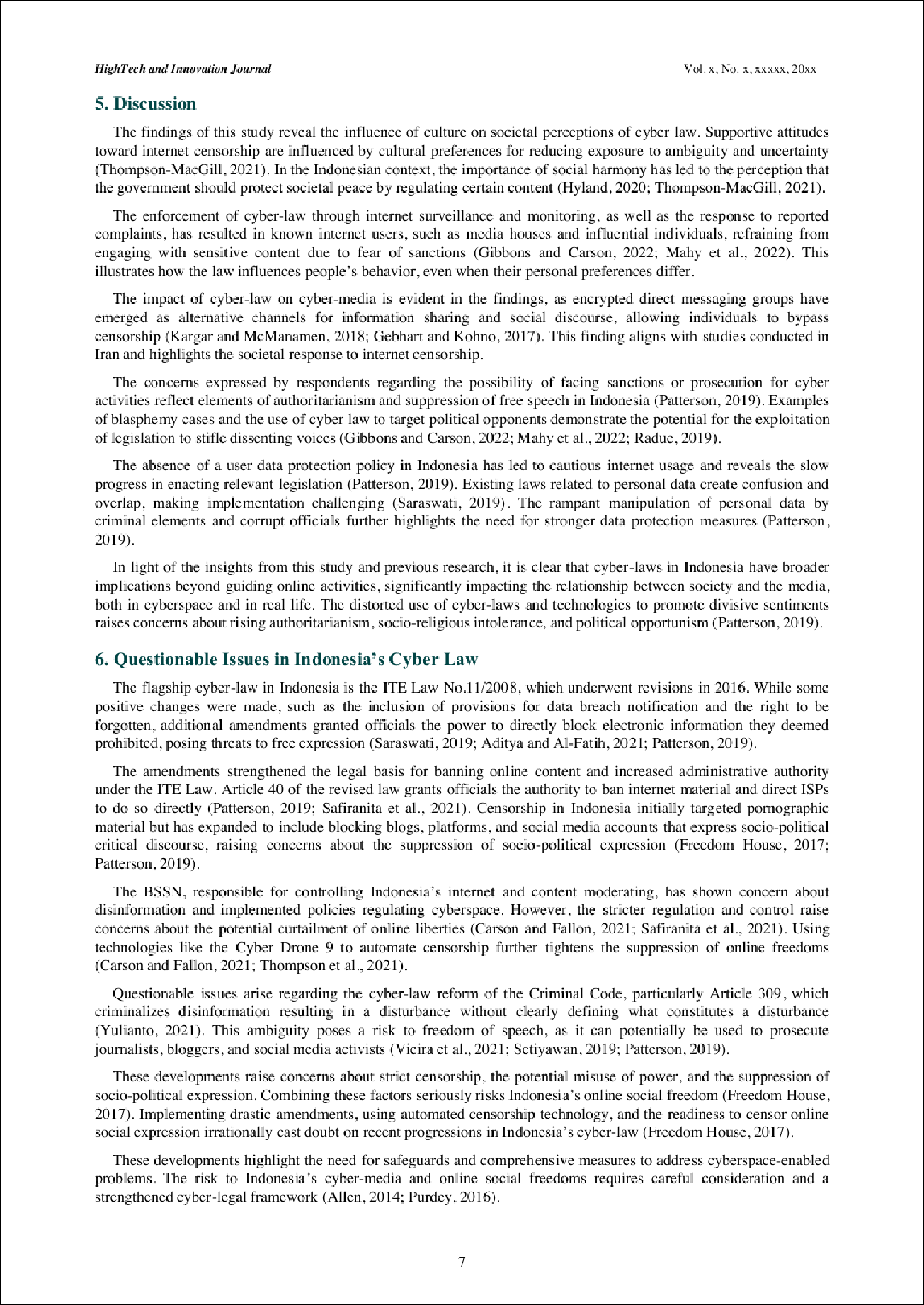 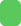 5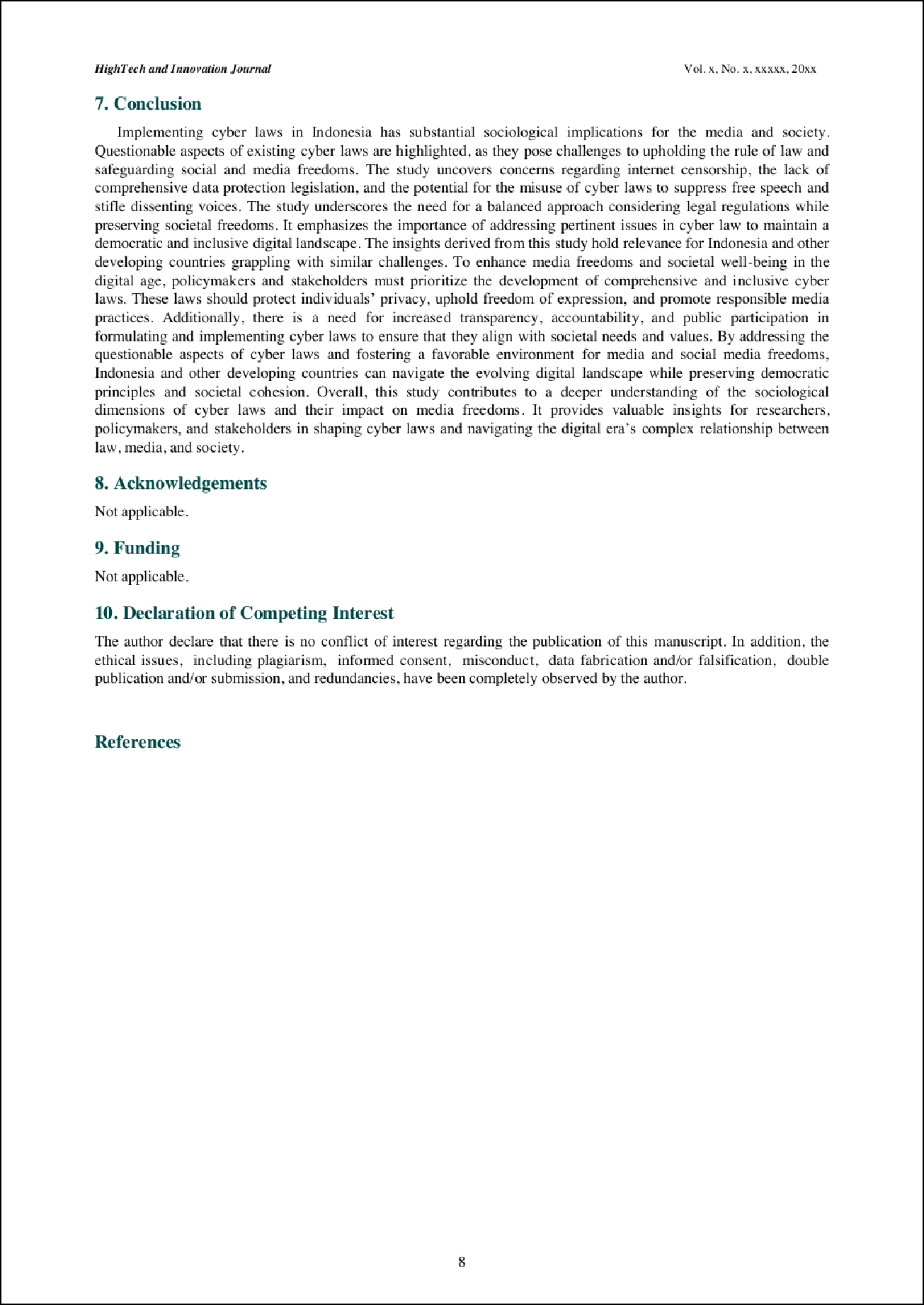 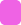 2Sociological Impact of Cyber Laws on Media: Virtue Community and ControversiesORIGINALITY REPORT%SIMILARITY INDEX4%INTERNET SOURCES4%PUBLICATIONS4%STUDENT PAPERSPRIMARY SOURCESSubmitted to University of DiyalaStudent Paperwww.scimedjournal.orgInternet Source  3	Submitted to College of Education for Pure Sciences/IBN Al-Haitham/ Baghdad UniversityStudent Paperen.wikipedia.orgInternet Sourcewww.tandfonline.comInternet Source  6  	Eko Harry Susanto, Riris Loisa, Ahmad Junaidi. "Cyber media news coverage on diversity issues in Indonesia", Journal of Human Behavior in the Social Environment, 2020Publication9dok.orgInternet Source1%1%1%1%<1%<1%<1%Exclude quotes	Oﬀ Exclude bibliography	OnExclude matches	Oﬀ